   臺南市關廟區公所108年度推動災害防救教育宣導執行成果活動名稱：108年8月份環境清潔日暨清除登革熱孳生源活動活動名稱：108年8月份環境清潔日暨清除登革熱孳生源活動宣導單位：關廟區公所宣導地點：關廟13里宣導時間：108年8月11日宣導人數：980人                           成果照片                           成果照片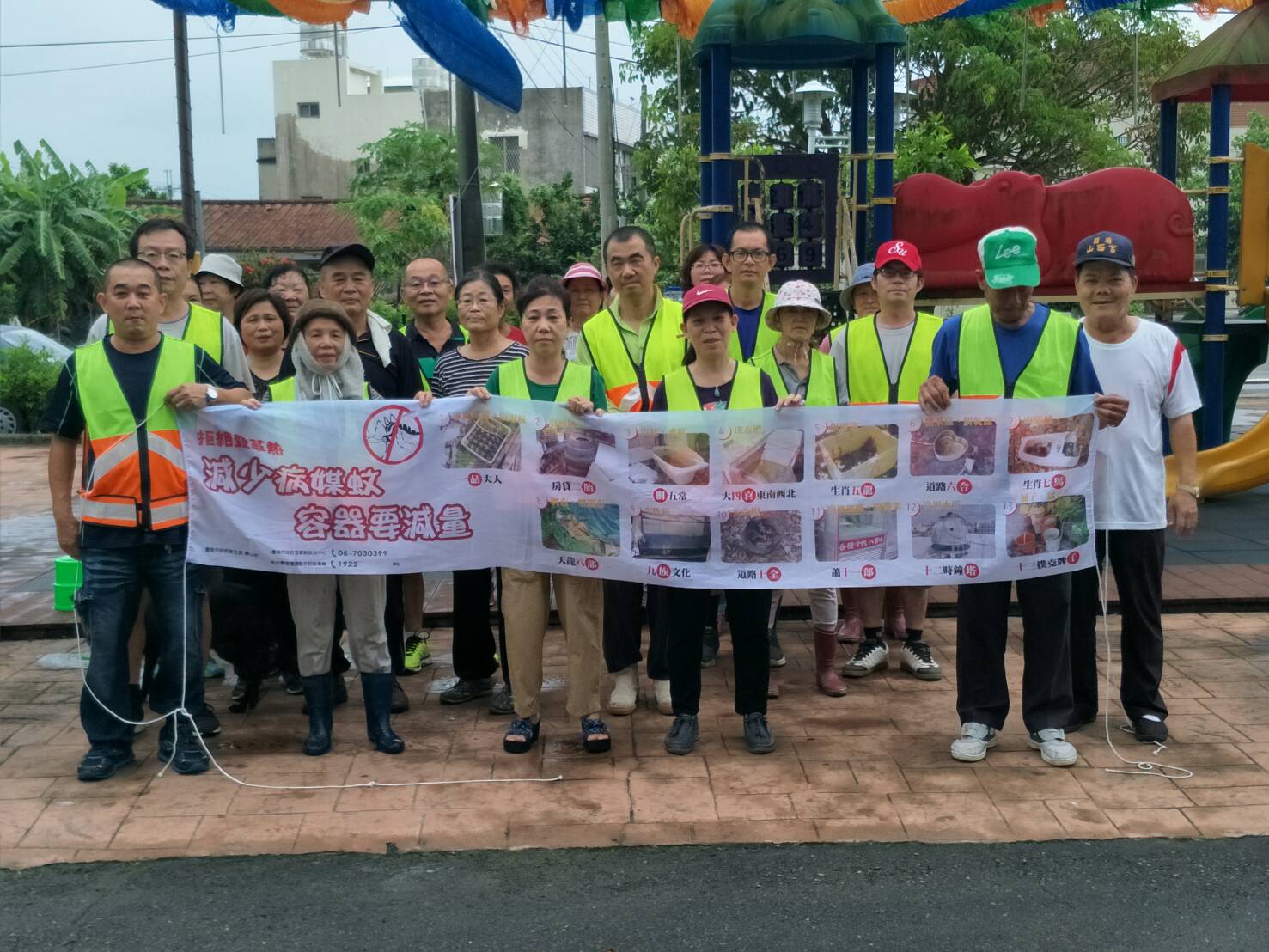 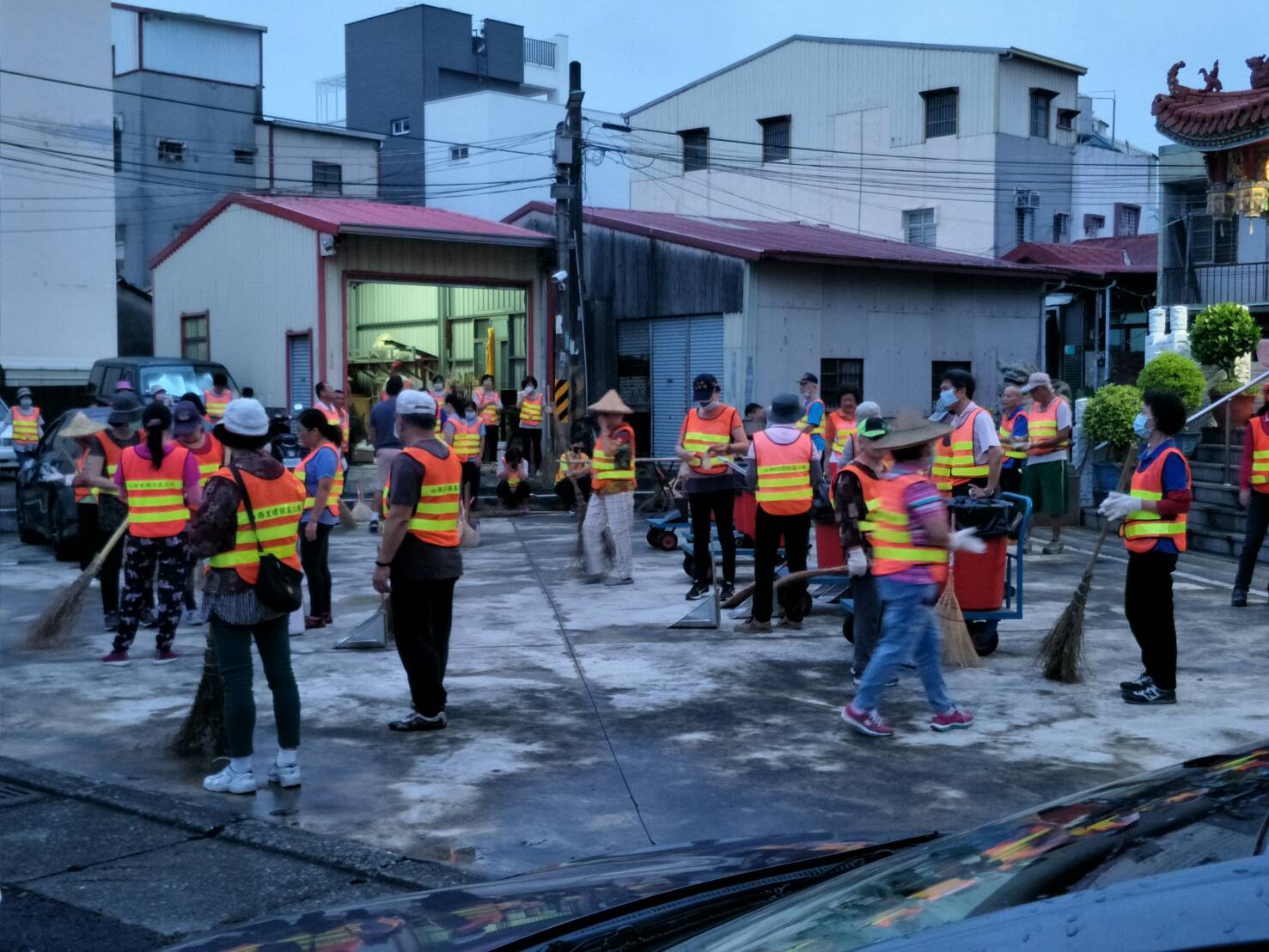 